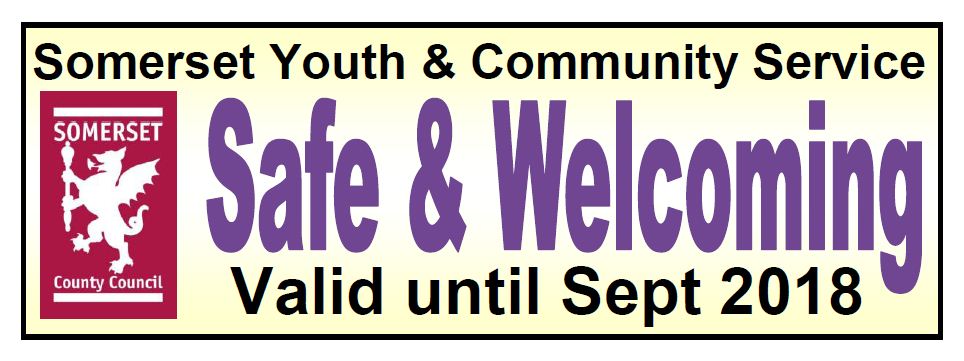 Be safe at <Name of club> Youth Club!We want you to be safein our youth clubWe want you to be safein our youth clubWe want you to be safein our youth clubTo help sure you are safe here:We will let you and your parents or carers know what we’re doingWe will always keep to the rules that make you safeWe will train our staff and volunteers to make sure you are safeWe will always listen to you as your views and feelings matterTo help sure you are safe here:We will let you and your parents or carers know what we’re doingWe will always keep to the rules that make you safeWe will train our staff and volunteers to make sure you are safeWe will always listen to you as your views and feelings matterTo help sure you are safe here:We will let you and your parents or carers know what we’re doingWe will always keep to the rules that make you safeWe will train our staff and volunteers to make sure you are safeWe will always listen to you as your views and feelings matterThese are the people who will make sure the club is safe. Talk to them if you are worried about anything or have any questions.These are the people who will make sure the club is safe. Talk to them if you are worried about anything or have any questions.These are the people who will make sure the club is safe. Talk to them if you are worried about anything or have any questions.<Place photo here><Print Name>What they do (role)<Place photo here><Print Name>What they do (role) 